пр. Ленина, 28, г. Якутск, 677000, тел.:(4112) 50-80-02, факс: (4112) 34-46-48,E-mail: rek@sakha.gov.ru, http://gkcp.sakha.gov.ru05 июня 2024 года                                                                                       № 1СВОДНЫЙ ОТЧЕТ к проекту постановления приказа Государственного комитета по ценовой политике Республики Саха (Якутия) «Об утверждении нормативов потребления коммунальных услуг и нормативов потребления коммунальных ресурсов в целях содержания общего имущества в многоквартирном доме».  Степень регулирующего воздействия проекта нормативного правового акта (далее – проект).Проектом не устанавливаются новые обязательные требования, а лишь предлагается переустановить нормативы потребления коммунальных услуг в целях приведения в соответствие федеральному законодательству и решению суда.Также федеральным законодательством не предусмотрен государственный контроль (надзор), привлечение к административной ответственности субъектов предпринимательской деятельности, инвестиционной и иной экономической деятельности в сфере применения ими нормативов потребления коммунальных услуг, соответственно, проектом не предусмотрены обязательные требования.Кроме того, решением Верховного суда Республики Саха (Якутия) от 11 августа 2023 г. по административному делу № 3а-35/2023 часть положений постановления Правительства от 13 октября 2012 г. № 446 «Об утверждении нормативов потребления коммунальных услуг и нормативов потребления коммунальных ресурсов в целях содержания общего имущества в многоквартирном доме», взамен которого принимается приказ, признаны не соответствующими федеральному законодательству. В этой связи приказ приводит в соответствие ранее установленные нормативы требованиям законодательства.В связи с указанным, с учетом положений абзаца четвертого пункта 1.12 Положения об оценке регулирующего воздействия проектов нормативных правовых актов Республики Саха (Якутия), утвержденного Указом Главы РС(Я) от 19.06.2023 № 2911, проект отнесен к низкой степени регулирующего воздействия.Описание проблемы, на решение которой направлен предлагаемый способ регулирования, оценка негативных эффектов, возникающих в связи с наличием рассматриваемой проблемы.Согласно пункту 3 Правил установления и определения нормативов потребления коммунальных услуг и нормативов потребления коммунальных ресурсов, потребляемых при использовании и содержании общего имущества в многоквартирном доме, утвержденных постановлением Правительства РФ от 23 мая 2006 г. N 306 (далее – Правила № 306), нормативы потребления коммунальных услуг утверждаются органами государственной власти субъектов Российской Федерации, уполномоченными в порядке, предусмотренном нормативными правовыми актами субъектов Российской Федерации. Пунктом 3.1 Положения о Государственном комитете по ценовой политике Республики Саха (Якутия), утвержденному постановлением Правительства Республики Саха (Якутия) от 22 ноября 2007 г. N 468, соответствующие полномочия переданы для осуществления Госкомцен РС(Я). Решением Верховного суда РС(Я) часть положений постановления Правительства от 13 октября 2012 г. № 446 «Об утверждении нормативов потребления коммунальных услуг и нормативов потребления коммунальных ресурсов в целях содержания общего имущества в многоквартирном доме» признана не соответствующей законодательству. В этой связи, во исполнение требований законодательства и судебного акта, постановлением Правительства Республики Саха (Якутия) от 24 апреля 2024 г. № 134 вышеуказанное постановление признано утратившим силу с 1 июля 2024 г. и подготовлен рассматриваемый проект приказа.Действующие нормативы в сферах теплоснабжения, водоснабжения, водоотведения и электроснабжения, в соответствии с решением Верховного Суда Республики Саха (Якутия) от 11.08.2023 года по административному делу №3а35/2023 по административному исковому заявлению прокуратуры Республики Саха (Якутия), будут признаны недействующими с середины 2024 года.Негативный эффект возникнет при непринятии проекта с 1 июля 2024 г. ввиду отсутствия утвержденных нормативов для расчета платы граждан за коммунальные услуги.Цели предлагаемого регулирования и их соответствие принципам правового регулирования.Целью предлагаемого регулирования является установление нормативов потребления коммунальных услуг (холодное и горячее водоснабжение, водоотведение, электроснабжение, газоснабжение, отопление), нормативов потребления коммунальных ресурсов, потребляемых при использовании и содержании общего имущества в многоквартирном доме, и требования к их формированию. Описание предлагаемого регулирования и иных возможных способов решения проблемы.Проектом устанавливаются размеры нормативов потребления коммунальных услуг, которые применяются при расчете размера платы граждан за потребление коммунальных услуг. Порядок применения нормативов потребления предусмотрен постановлением Правительства РФ от 6 мая 2011 г. N 354 "О предоставлении коммунальных услуг собственникам и пользователям помещений в многоквартирных домах и жилых домов". Основные группы субъектов предпринимательской и инвестиционной деятельности, иные заинтересованные лица, включая органы государственной власти Республики Саха (Якутия) и органы местного самоуправления Республики Саха (Якутия), интересы которых будут затронуты предлагаемым правовым регулированием, оценка количества таких субъектов предпринимательской и инвестиционной деятельности.Предлагаемым правовым регулированием будут затронуты субъекты предпринимательства, осуществляющие регулируемые виды деятельности и оказывающие соответствующие услуги (отопление, холодное (горячее) водоснабжение, электрическая энергия, газоснабжение) населению. Новые функции, полномочия, обязанности и права органов государственной власти Республики Саха (Якутия) и органов местного самоуправления Республики Саха (Якутия) или сведения об их изменении, а также порядок их реализации.Исполнительным органом государственной власти Республики Саха (Якутия), уполномоченным на установление нормативов потребления коммунальных услуг является Государственный комитет по ценовой политике Республики Саха (Якутия) (далее – уполномоченный орган). Новые функции, полномочия, обязанности и права органов государственной власти РС(Я) и органов местного самоуправления РС(Я) проектом не устанавливаются.Риски решения проблемы предложенным способом регулирования и риски негативных последствий. Принятие проекта не повлечет негативные риски регулирования обязательных требований.Описание методов контроля эффективности избранного способа достижения цели регулирования.Постановлением Правительства РФ от 23 мая 2006 г. N 306 "Об утверждении Правил установления и определения нормативов потребления коммунальных услуг и нормативов потребления коммунальных ресурсов , потребляемых при использовании и содержании общего имущества в многоквартирном доме" предусмотрен контроль за соблюдением уполномоченными органами (Госкомцен РС(Я)) требований к составу нормативов потребления коммунальных услуг и нормативов потребления коммунальных ресурсов, потребляемых при использовании и содержании общего имущества в многоквартирном доме, условиям и методам установления нормативов потребления коммунальных услуг и нормативов потребления коммунальных ресурсов, потребляемых при использовании и содержании общего имущества в многоквартирном доме, а также обоснованности размера установленного норматива потребления коммунальных услуг и норматива потребления коммунального ресурса, потребляемого при использовании и содержании общего имущества в многоквартирном доме, осуществляется органами государственного жилищного надзора субъектов Российской Федерации (Госстройжилнадзор РС(Я)) . Необходимые для достижения заявленных целей регулирования организационно-технические, методологические, информационные и иные мероприятия.Для достижения заявленных целей регулирования необходимо проведение Госкомцен РС(Я) разъяснительной работы о порядке применения новых нормативов с 1 июля 2024 г.Индикативные показатели, программы мониторинга и иные способы (методы) оценки достижения заявленных целей регулирования.Индикативные показатели, программы мониторинга и иные способы (методы) оценки достижения заявленных целей регулирования  не предусмотрены федеральным законодательством. Пинигина С.Э.Тел. 509-285Государственный комитет по ценовой политике Республики Саха (Якутия)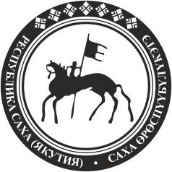 Саха Өрөспүүбүлүкэтин Сыана±а политикатын государственнай комитета ПредседательБочков Н.В.